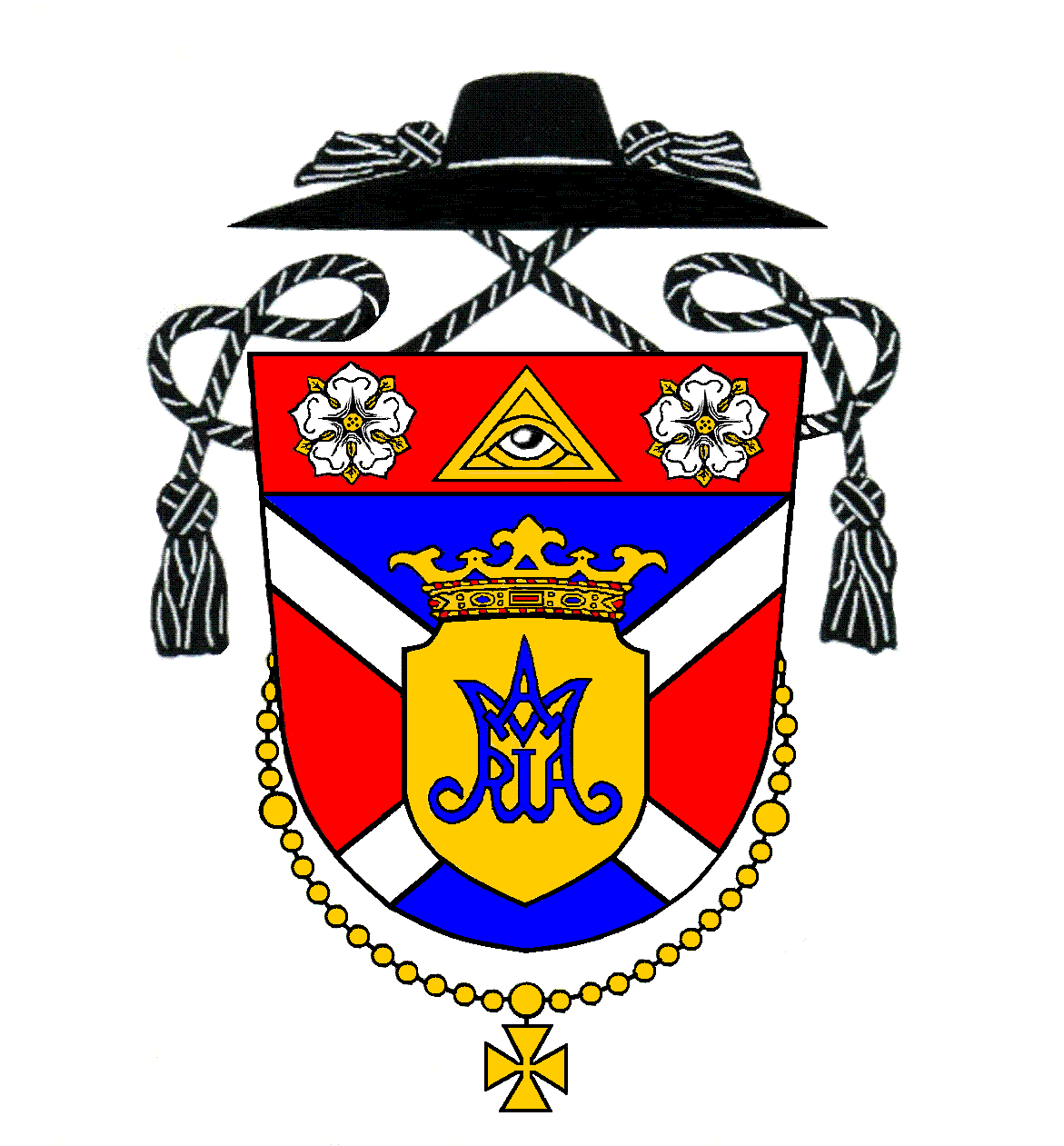 Február 18-án és 25-én, vasárnap a hegysúri szentmise Egyházfán lesz megtartva 9:30-tól, melyre autóbusz indul.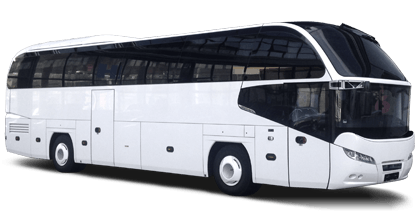 V nedeľu 18. a 25. 2. svätá omša bude v Kostolnej, doprava pre Šúrčanov je zabezpečená. Nedeľa 18. februárPrvá pôstna nedeľa9:30 (M)Kostolná p. D.Za  Viliama Rumana a manželku Helenu (vdp. Rudolf Hudek)11:00 (S)Kostolná p. D.Za  Michala Šilla a manželku Alžbetu (10. výr.) (vdp. Rudolf Hudek)Pondelok 19. februárPondelok po prvej pôstnej nedeli--------    ----Utorok 20. februárUtorok po prvej pôstnej nedeli--------    ----Streda 21. februárStreda po prvej pôstnej nedeli--------    ----Štvrtok 22. februárŠtvrtok po prvej pôstnej nedeli--------    ----Piatok 23. februárPiatok po prvej pôstnej nedeli17:00 (M)Kostolná p. D.Za  Gejzu Miklósa, manželku Juliannu a príb. (vdp. Gabriel Klenko)Sobota 24. februárVečerná sv. omša je z nasledujúcej nedele17:00 (S-M)Hrubá BoršaZa dar zdravia (vdp. Gabriel Klenko)Nedeľa 25. februárDruhá pôstna nedeľa9:30 (M)Kostolná p. D.Za  Agnesu Vinczeovú, rodičov a príbuzných (vdp. Rudolf Hudek)11:00 (S)Kostolná p. D.Za  Zoltána (vdp. Rudolf Hudek)Minulotýždňová zbierkaMinulotýždňová pravidelná mesačná zbierka vyniesla v Kostolnej na opravu farského kostola 889,90 €, v Hrubej Borši na prevádzkové náklady farnosti a opravu farského kostola 87,50 € a v Hrubom Šúre 208,90 €. Ďakujem za vašu štedrosť.ZastupovanieOd 15. do 28. februára budem na misijnej ceste v Tanzánii. Zastupujúcim kňazom počas mojej neprítomnosti je vdp. Gabriel Klenko z Veľkého Bielu (0911 811 328). Šúrčania majú spoločne nedeľnú svätú omšu s Kostolčanmi. Doprava autobusom je zabezpečená. Krížová cestaPobožnosť krížovej cesty sa modlíme v piatok od 16:30 v Kostolnej vo farskom kostole.ZbierkaDnešnú nedeľu je vo všetkých kostoloch jarná zbierka na charitu.2 % z daníAj tento rok je možné darovať 2 % z daní na „Združenie Senec a okolie“, z ktorého potom môžeme čerpať prostriedky na opravu farského kostola. Potrebné tlačivá sa dajú stiahnuť na našej farskej stránke. Vopred ďakujem všetkým, ktorý sa rozhodnú prispieť svojimi 2% z daní v prospech našej farnosti.Vasárnap Február 18.Nagyböjt első vasárnapja9:30 (M)Egyházfa Ruman Vilmosért, neje, Ilonáért (tiszt. Hudek Rudolf atya)11:00 (Sz)Egyházfa Šillo Mihályért és neje Erzsébetért (10. évf.) (tiszt. Hudek Rudolf atya)Hétfő Február 19.Hétfő nagyböjt első vasárnapja után--------    ----Kedd Február 20.Kedd nagyböjt első vasárnapja után--------    ----Szerda Február 21.Szerda nagyböjt első vasárnapja után--------    ----Csütörtök Február 22.Csütörtök nagyböjt első vasárnapja után--------    ----Péntek Február 23.Péntek nagyböjt első vasárnapja után17:00 (M)Egyházfa Miklós Gézáért, neje Juliannáért és csal. (tiszt. Klenko Gábor atya)Szombat Február 24.Esti szentmise vasárnapi érvényességgel17:00 (Sz-M)NagyborsaAz egészség ajándékáért (tiszt. Klenko Gábor atya)Vasárnap Február 25.Nagyböjt második vasárnapja9:30 (M)Egyházfa Vincze Ágnesért, szüleikért és családtagokért (tiszt. Hudek Rudolf atya)11:00 (Sz)Egyházfa Zoltánért (tiszt. Hudek Rudolf atya)GyűjtésA múlt heti rendszeres havi gyűjtés eredménye: Egyházfán 889,90 € a plébánia-templom javítására, Nagyborsán a plébánia működtetési költségeire és a plébánia-templom javítására 87,50 € és Hegysúron 208,90 €. Isten fizesse meg bőkezűségüket!HelyettesítésFebruár 15-től 28-ig missziós úton leszek Tanzániában. Klenko Gábor magyarbéli lelkiatya fog helyettesíteni (0911 811 328). Vasárnap csak Egyházfán lesz szentmise, a hegysúriakat autóbusz viszi majd a helyszínre. Megértésüket köszönöm. KeresztútKeresztúti ájtatosságot pénteken 16:30-tól fogjuk imádkozni Egyházfán.GyűjtésMai vasárnap tartjuk a tavaszi gyűjtést a Karitászra.Az adó 2%-aIsmét kérem Önöket, hogy adományozzák adójuk 2%-át a Szenc és Vidéke Társulásnak, hogy aztán majd innen fel tudjuk használni templomunk felújítására. Az ehhez szükséges nyomtatványokat a plébánia internetes oldalán találják. Előre is köszönöm mindazoknak, akik adójuk 2%-át plébániaközségünkre fordítják.